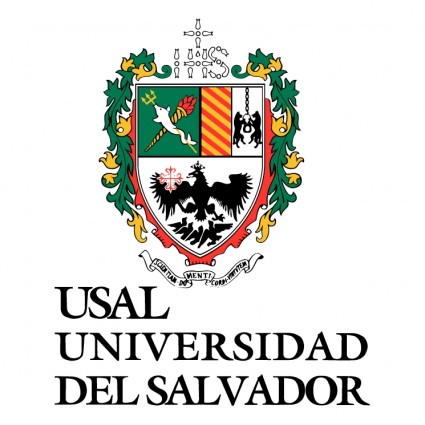 PROGRAMACARRERA: FilosofíaMATERIA: Historia de la Filosofía MedievalAÑO ACADÉMICO: 2015SEDE: Facultad de Filosofía y Letras (Lavalle 1878)COMPOSICIÓN DE LA CÁTEDRATitular: Prof. Dr. Jorge M. MachettaAsistente: Dra. Alexia SchmittASIGNACIÓN HORARIA: cuatro horas semanales-materia anualFUNDAMENTACIÓN DE LA MATERIAForma parte de la exposición de la Historia de la Filosofía, atendiendo al segmento de la Historia Medieval (siglos I al XV). Constituye el material imprescindible para el desarrollo de la carrera por su aporte al proceso, a los modelos y cuestionamientos, exhibidos a lo largo de la historia del pensamiento humano, en orden a clarificar y proponer los puentes a las cuestiones fundamentales de la existencia y, particularmente, del hombre.OBJETIVOS DE LA MATERIAPresentación adecuada del contexto histórico-cultural del proceso histórico medieval.  Ello aportará la clave hermenéutica para su comprensión e integración en el decurso de la filosofía.Superar la simplificación propia de historiografías superficiales, destacando la diversidad y complejidad, tanto de las fuentes como de las concepciones especulativas.Promover y priorizar el contacto directo con los escritos filosóficos medievales, apelando a la lectura analítica de textos selectos, cuya exégesis ocupará un lugar decisivo en la exposición de la materia.UNIDADES TEMÁTICAS, CONTENIDOS Y BIBLIOGRAFÍA POR UNIDAD TEMÁTICAPrimer cuatrimestreUNIDAD 1: Introducción. El tiempo medieval: criterios de periodización. Historia del término medium aevum. Historiografía actual del período medieval. Discusiones interpretativas. Acceso y exégesis de los textos medievales.Bibliografía complementariaF. Oakley, Los siglos decisivos. La experiencia medieval, Alianza, Madrid, 1980.J. L. Romero, La Edad Media, Fondo de Cultura Económica, Buenos Aires, 2006.A. Saitta, Guía crítica de la historia medieval, Fondo de Cultura Económica, México, 1996.Primer núcleo: La conformación de la Filosofía Medieval. Encuentro de la filosofía helenística con el cristianismo: ¿conflicto crítico, asimilación, separación? Análisis de las respuestas.UNIDAD 2: Período helenístico. Expansión de la cultura griega. Corrientes: estoicismo, escepticismo, epicureísmo, neoplatonismo. Diferencias y coincidencias con el cristianismo.FuentePlotino, Enéadas, trad. de J. Igal, Gredos, Madrid, 2001. Bibliografía complementariaA. H. Armstrong, “XI. Filosofías Helenísticas (I). Cínicos y Estoicos”, en A. H. Armstrong, Introducción a la Filosofía Antigua, pp. 188-212, Eudeba, Buenos Aires, 1966.A. H. Armstrong, “XVI. Plotino (I). Obra y vida. Lo Uno. La inteligencia divina”, en A. H. Armstrong, Introducción a la Filosofía Antigua, pp. 281-302, Eudeba, Buenos Aires, 1966.P. Hadot, “Ejercicios espirituales”, en P. Hadot, Ejercicios espirituales y filosofía antigua, pp. 23-33, Ediciones Siruela, Madrid, 2006.P. Hadot, “La física como ejercicio espiritual, o pesimismo y optimismo en la obra de Marco Aurelio”, en P. Hadot, Ejercicios espirituales y filosofía antigua, pp. 113-130, Ediciones Siruela, Madrid, 2006.UNIDAD 3: Imperio Romano Occidental y cristianismo: vínculos sociales, políticos y filosóficos. La era patrística: los Apologistas (Justino), la Escuela de Alejandría (Clemente Alejandrino, Orígenes), los Capadocios (Gregorio de Nisa). Los Concilios y las formulaciones dogmáticas: vocabulario filosófico.FuenteOrígenes, Tratado acerca de los principios, en C. Fernández, Los filósofos medievales. Selección de textos, pp. 70-81, BAC, Madrid, 1979.Bibliografía complementariaJ. Daniélou, Orígenes, Editorial Sudamericana, Buenos Aires, 1958.W. Jaeger, Cristianismo primitivo y paideia griega, Fondo de Cultura Económica, México, 1998.UNIDAD 4: Constantino y la conversión del Imperio. Decadencia y fin del Imperio Romano Occidental. Agustín de Hipona: su itinerario intelectual, maniqueísmo, academicismo, neoplatonismo. Su concepción de la verdad: la certeza fundamental, la iluminación, la interioridad. Antropología agustiniana y libertad. El ejercicio del amor. El hombre, imagen trinitaria. La historia, su devenir, y su escatología.FuentesAgustín de Hipona, Confessiones, trad. de G. Piemonte, Colihue, Buenos Aires, 2006.Agustín de Hipona, De libero arbitrio, en Obras de San Agustín, tomo III, BAC, Madrid, 1941.Agustín de Hipona, De vera religione, en Obras de San Agustín, tomo IV, BAC, Madrid, 1948.Agustín de Hipona, De trinitate, en Obras de San Agustín, tomo V, BAC, Madrid, 1956.Agustín de Hipona, De civitate Dei, en Obras de San Agustín, tomo XVI, BAC, Madrid, 1964.Bibliografía complementariaA. H. Armstrong, “XIX. San Agustín y la transmutación del pensamiento antiguo”, en A. H. Armstrong, Introducción a la Filosofía Antigua, pp. 1328-355, Eudeba, Buenos Aires, 1966.É. Gilson, “Agustín”, en É. Gilson, La filosofía en la Edad Media pp. 123-135, Gredos, Madrid, 1999.Segundo núcleo: Desarrollo del pensamiento neoplatónico y de la lógicaUNIDAD 5: Bárbaros e Imperio, Reino de Odoacro. Cultura latina: trivium y quadrivium. Cicerón: escepticismo académico. Boecio: obra lógica, metafísica, teología, poética. Síntesis de Platón y Aristóteles. El legado de Boecio al mundo medieval: terminología filosófica, lógica aristotélica. Presencia del neoplatonismo: Pseudo Dionisio Areopagita (Proclo): lenguaje acerca de Dios y mística. Continuidad de su pensamiento en la época medieval.FuentesBoecio, De hebdomadibus, en C. D´Amico (ed.), Todo y nada de todo, pp. 61-74, Winograd, Buenos Aires, 2008.Pseudo Dionisio Areopagita, Los nombres divinos, Losada, Buenos Aires, 2005.Pseudo Dionisio Areopagita, Teología mística, Imprenta de la Universidad, Buenos Aires, 1968.Pseudo Dionisio Areopagita, Epistola I, en C. D´Amico (ed.), Todo y nada de todo, pp. 75-84, Winograd, Buenos Aires, 2008.Bibliografía complementariaÉ. Gilson, “Boecio”, en É. Gilson, La filosofía en la Edad Media pp. 136-148, Gredos, Madrid, 1999.É. Gilson, “Pseudo Dionisio”, en É. Gilson, La filosofía en la Edad Media pp. 79-84, Gredos, Madrid, 1999.UNIDAD 6: Constitución del Imperio cristiano. Carlomagno. Proyecto cultural: Alcuino. Renacimiento carolingio. Escuelas cristianas: Casiodoro. Isidoro de Sevilla: Etimologías. Juan Escoto Eriúgena. La metafísica neoplatónica, antropología.FuentesJuan Escoto Eriúgena, Periphyseon, Orbis, Buenos Aires, 1984.Juan Escoto Eriúgena, Periphyseon, en C. D´Amico (ed.), Todo y nada de todo, pp. 87-133, Winograd, Buenos Aires, 2008.Bibliografía complementariaÉ. Gilson, “Isidoro de Sevilla”, en É. Gilson, La filosofía en la Edad Media pp. 149-150, Gredos, Madrid, 1999.É. Gilson, “Juan Escoto Eriúgena”, en É. Gilson, La filosofía en la Edad Media pp. 197-218, Gredos, Madrid, 1999.UNIDAD 7: Feudalismo. Desarrollo de la lógica: dialécticos y teólogos. Cuestión de los universales. Abelardo.FuentePedro Abelardo, Logica ingredientibus, en M. F. Marchetto y A. Tursi (trad.), La cuestión de los universales en la Edad Media. Selección de textos de Porfirio, Boecio y Pedro Abelardo, pp. 157-231, Winograd, Buenos Aires, 2010.Bibliografía complementariaÉ. Gilson, “Pedro Abelardo”, en É. Gilson, La filosofía en la Edad Media pp. 274-288, Gredos, Madrid, 1999.F. Bertelloni, “La dimensión semántica del universal en Abelardo”, en M. F. Marchetto y A. Tursi (trad.), La cuestión de los universales en la Edad Media. Selección de textos de Porfirio, Boecio y Pedro Abelardo, pp. 24-38, Winograd, Buenos Aires, 2010.UNIDAD 8: Florecimiento de las letras latinas, el Heptateuco. La escuela de Chartres. Thierry de Chartres. Juan de Salisbury (Metalogicon). La lógica nueva. Los inicios de la sistematización escolástica. Anselmo de Cantorbery: la fe y el intelecto. Argumento ontológico.FuentesAnselmo, Monologium, en Obras de San Anselmo, BAC, Madrid, 1952.Anselmo, Proslogion, Tecnos, Madrid, 1998.Thierry de Chartres, Comentario sobre De Trinitate de Boecio, en C. D´Amico (ed.), Todo y nada de todo, pp. 167-191, Winograd, Buenos Aires, 2008.Bibliografía complementariaÉ. Gilson, “Anselmo”, en É. Gilson, La filosofía en la Edad Media pp. 236-247, Gredos, Madrid, 1999.É. Gilson, “Escuela de Chartres”, en É. Gilson, La filosofía en la Edad Media pp. 255-273, Gredos, Madrid, 1999.Segundo cuatrimestreTercer núcleo: Irrupción de los textos atribuidos a Aristóteles y traducción de sus obrasUNIDAD 9: Introducción en Occidente de la filosofía griega por la mediación de los árabes. Las escuelas de traductores. Textos atribuidos a Aristóteles: Liber de causis y Theologia aristotelis. El libro de los XXIV filósofos. El pensamiento de Avicena, Averroes, Maimónides. Primeras controversias.FuentesLiber de causis, en C. D´Amico (ed.), Todo y nada de todo, pp. 140-165, Winograd, Buenos Aires, 2008.Theologia aristotelis, Ediciones Paulinas, Madrid, 1978.Libro de los XXIV filósofos, en C. D´Amico (ed.), Todo y nada de todo, pp. 200-207, Winograd, Buenos Aires, 2008Avicena, Sobre Metafísica. Antología, Revista de Occidente, Madrid, 1950.Averroes, Comentario menor a la Metafísica de Aristóteles, en C. Fernández, Los filósofos medievales. Selección de textos, pp. 688-706, BAC, Madrid, 1979.Maimónides, Guía de perplejos, en C. Fernández, Los filósofos medievales. Selección de textos, pp. 726-744, BAC, Madrid, 1979.Bibliografía complementariaÉ. Gilson, “Filosofía árabe”, en É. Gilson, La filosofía en la Edad Media pp. 339-341, Gredos, Madrid, 1999.É. Gilson, “Avicena”, en É. Gilson, La filosofía en la Edad Media pp. 345-353, Gredos, Madrid, 1999.É. Gilson, “Averroes”, en É. Gilson, La filosofía en la Edad Media pp. 353-361, Gredos, Madrid, 1999.É. Gilson, “Maimónides”, en É. Gilson, La filosofía en la Edad Media pp. 367-369, Gredos, Madrid, 1999.R. Ramón Guerrero, “Sobre el objeto de la metafísica según Avicena”, en Cuadernos de pensamiento 10 (1996), pp. 60-75.UNIDAD 10: El siglo XIII. La creación de las universidades. Herencia agustiniana e innovación aristotélica. San Buenaventura. Agustinismo y crítica a Aristóteles.FuentesBuenaventura, Collationes in Hexaemeron, en Obras de S. Buenaventura, tomo I, BAC, Madrid, 1945.Buenaventura, Itinerarium mentis in Deum, en Obras de S. Buenaventura, tomo I, BAC, Madrid, 1945.Bibliografía complementariaÉ. Gilson, “Buenaventura”, en É. Gilson, La filosofía en la Edad Media pp. 432-443, Gredos, Madrid, 1999.J. Le Goff, “El siglo XIII. La madurez y sus problemas”, en J. Le Goff, Los intelectuales de la Edad Media, pp. 89-161, Eudeba, Buenos Aires, 1965.UNIDAD 11: Traducciones de los originales aristotélicos. Formación del aristotelismo cristiano. Alberto Magno: aristotelismo y platonismo. Tomás de Aquino: asimilación de la herencia aristotélica y síntesis metafísica. Estructura de la Suma teológica: Dios, creación, fin de la creatura racional.FuentesAlberto Magno, De causi et processu universitatis a prima causa, trad. de J. Machetta.Tomás de Aquino, Summa Theologica, Obras de S. Tomás, BAC, Madrid, 1947.Bibliografía complementariaÉ. Gilson, “El conflicto entre la filosofía árabe y la teología cristiana”, en É. Gilson, La filosofía en la Edad Media pp. 380-383, Gredos, Madrid, 1999.É. Gilson, “Alberto Magno”, en É. Gilson, La filosofía en la Edad Media pp. 492-505, Gredos, Madrid, 1999.É. Gilson, “Tomás de Aquino”, en É. Gilson, La filosofía en la Edad Media pp. 514-529, Gredos, Madrid, 1999.UNIDAD 12: Conflictos doctrinales a fines del siglo XIII. Censuras de 1270 y 1277. Averroísmo latino: Siger de Brabante. Naturalismo: Boecio de Dacia.FuentesSiger de Brabante, Tratado de la eternidad del mundo, en C. Rodrigues Gesualdi y A. Tursi (trad.), Tres tratados averroístas, UBA, Buenos Aires, 2000.Boecio de Dacia, Acerca del supremo bien o de la vida del filósofo, en C. Rodrigues Gesualdi y A. Tursi (trad.), Tres tratados averroístas, UBA, Buenos Aires, 2000.Bibliografía complementariaÉ. Gilson, “Siger de Brabante”, en É. Gilson, La filosofía en la Edad Media pp. 548-552, Gredos, Madrid, 1999.É. Gilson, “Boecio de Dacia”, en É. Gilson, La filosofía en la Edad Media pp. 552-555, Gredos, Madrid, 1999.É. Gilson, “Censuras de 1270 y 1277”, en É. Gilson, La filosofía en la Edad Media pp. 544-548, Gredos, Madrid, 1999.Cuarto núcleo: Crisis e innovación.UNIDAD 13: Via antiqua y via modernorum. Juan Duns Escoto: recuperación del agustinismo franciscano. Su doctrina y sus obras. Guillermo de Ockham: omnipotencia teológica y crítica de la metafísica. Teoría del conocimiento. Proclo. Meister Eckhart: obra latina y obra alemana. Metafísica y mística. El proceso de Avignon. Discípulos de Meister Eckhart. La mujer y la mística: Hildegarda de Bingen.FuentesJuan Duns Escoto, Ordinatio, en C. Fernández, Los filósofos medievales. Selección de textos, Tomo II, pp. 839-927, BAC, Madrid, 1979.Guillermo de Ockham, Suma de lógica, Norma, Bogotá, 1994.Meister Eckhart, Cuestiones Parisienses I, Eudeba, Buenos Aires, 1967.Meister Eckhart, Comentario al Éxodo 3, 14: Yo soy quien soy, en C. D´Amico (ed.), Todo y nada de todo, pp. 219-237, Winograd, Buenos Aires, 2008.Bibliografía complementariaÉ. Gilson, “Juan Duns Escoto”, en É. Gilson, La filosofía en la Edad Media pp. 578-594, Gredos, Madrid, 1999.É. Gilson, “Guillermo de Ockham”, en É. Gilson, La filosofía en la Edad Media pp. 621-637, Gredos, Madrid, 1999.É. Gilson, “Dietrich von Freiberg”, en É. Gilson, La filosofía en la Edad Media pp. 508-512, Gredos, Madrid, 1999.É. Gilson, “Meister Eckhart”, en É. Gilson, La filosofía en la Edad Media pp. 673-686, Gredos, Madrid, 1999.UNIDAD 15: De la tradición medieval a la modernidad: Nicolás de Cusa: la docta ignorantia, coincidencia de los opuestos. Lo máximo absoluto: Dios. Lo máximo contracto: universo. Lo máximo absoluto y contracto: Jesucristo. Antropología cusana. Balance de la filosofía medieval. FuentesNicolás de Cusa, Acerca de la docta ignorancia, Libro I, trad. de J. Machetta, Biblos, Buenos Aires, 2003.Nicolás de Cusa, Acerca de la docta ignorancia, Libro II, trad. de J. Machetta, Biblos, Buenos Aires, 2004.Nicolás de Cusa, Acerca de la docta ignorancia, Libro III, trad. de J. Machetta, Biblos, Buenos Aires, 2009.Bibliografía complementariaC. D´Amico, “Introducción”, en Nicolás de Cusa, Acerca de la docta ignorancia, Libro I,  pp. 11-32, Biblos, Buenos Aires, 2003.J. Machetta, “Alcance y sentido del conocimiento humano”, en Nicolás de Cusa, Acerca de la docta ignorancia, Libro I, pp. 127-140, Biblos, Buenos Aires, 2003.J. Machetta, “Lo máximo y la coincidencia de opuestos”, en Nicolás de Cusa, Acerca de la docta ignorancia, Libro I, pp. 140-147, Biblos, Buenos Aires, 2003.É. Gilson, “Balance del pensamiento medieval”, en É. Gilson, La filosofía en la Edad Media pp. 731-739, Gredos, Madrid, 1999.RECURSOS METODOLÓGICOSDado que el curso se propone no sólo como expositivo sino prioriza el trabajo activo 	de la comprensión de textos medievales, se ofrecerá a los estudiantes cuadernillos de fotocopias, tanto de los textos de los autores seleccionados como extractos de presentaciones de los autores, a fin de establecer el contacto directo con las problemáticas propuestas.MODALIDADES DE EVALUACIÓN PARCIALAl término de la exposición de unidades homogéneas, se organizarán coloquios y   cuestionarios, a fin de facilitar la asimilación de la materia.  Al final del cuatrimestre, se procederá proponiendo un coloquio, que abarque la materia dictada.  La nota obtenida se promediará con los resultados de las varias evaluaciones efectuadas durante la cursada.RÉGIMEN DE PROMOCIÓN Y EVALUACIÓN FINALSerá a través de una exposición oral. Se ofrece la siguiente metodología:Seleccionar cinco unidades temáticas, que abarquen temas de los dos cuatrimestres.Seleccionar cinco autores, cuyos textos hayan sido analizados en clase.  Los autores seleccionados no deben estar incluidos en las unidades temáticas elegidas en a).El desarrollo del examen oral abarcará ambos ítems. De la selección propuesta por el estudiante, la cátedra determinará el tema a exponer y el texto a explicar.BIBLIOGRAFÍA COMPLEMENTARIA Otras Historias de la FilosofíaA. H. Armstrong, The Cambridge History of later greek and early medieval Philosophy, Cambridge, University Press, 1967.F. Copleston, Historia de la filosofía, vol. II y III, Editorial Ariel, Barcelona, 1974. A. De Libera, La filosofía medieval, Docencia, Buenos Aires, 2000.B. Parain, La filosofía medieval en Occidente, Siglo Veintiuno, Buenos Aires, 2002.Bibliografía especializadaH. Crouzel, Origène et la Philosophie, Aubier, Paris, 1962.H. Crouzel, Origène et Plotin. Comparisons doctrinales, Téqui, Paris, 1991. J. Danielou, Orígenes, trad. de G. Parpagnoli, Sudamericana, Buenos Aires, 1958.	G. Epiney-Burgard-E. Zum Brunn, Mujeres trovadoras de Dios, Paidós, Barcelona, 1998.É. Gilson, El espíritu de la filosofía medieval, Emecé editores, Buenos Aires, 1952.S. Filippi, “Duns Escoto y la crítica teológica a los alcances de la metafísica”, en Actas de las IV Jornadas de Estudio sobre el Pensamiento Patrístico y Medieval, UNSTA, Tucumán, 2008.O. Larre, “La causalidad eficiente en Guillermo de Ockham y su contribución a la historia del pensamiento”, en XII Congreso Latinoamericano de Filosofía Medieval, Ediciones Fepai, Buenos Aires, 2008.A. De Libera, La querelle des universaux. De Platon à la fin du Moyen Age, Éditions du Seuil, Paris, 1996.A. Levi, Historia de la filosofía romana, Eudeba, Buenos Aires, 1969.A. Long, Filosofía Helenística. Estoicos, epicúreos, escépticos, trad. de P. J. De Urries, Revista de Occidente, Madrid, 1975.S. Magnavacca, Léxico técnico de Filosofía Medieval, Miño y Dávila, Buenos Aires, 2005.G. A. Piemonte, “Acerca de la fórmula eriugeniana Deus est omnia y sus fuentes neoplatónicas”, en Patristica et Mediaevalia XIII (1992), pp. 23-60.F. A. Soheil, El pensamiento de Avicena, Fondo de Cultura Económica, México, 1965.Vignaux, El pensamiento en la Edad Media, Fondo de Cultura Económica, Madrid, 1999. FIRMA DE DOCENTESFIRMA DEL DIRECTOR DE LA CARRERA 